Name: 							Check #	Phone #: 							Email: 		Links for direct orders:*www.thefoundrypublishing.com/youthtop/quizzing.html 	Novice Quizzer’s Kit includes The Beginner’s Guide for the New and Novice Quizzer, A Quizzer’s Daily Devotional, Practice Questions Book, Basic Scripture Portion** ACME Quiz ProductsQuizzer’s Package includes Study Guide. Daily devotions over the material, three daily study plans, and a growth journal make this product a must for each quizzer.Dramatized Listening CDs. Great for auditory learning.Questions: Choose either a QuizMaster Software license or printed questionsScripture: Choose either a B&W, Color-Highlighted, or combination 4-in-1 NIV with Scripture/Concordance/Lists. Tailor your package to suit your unique needs.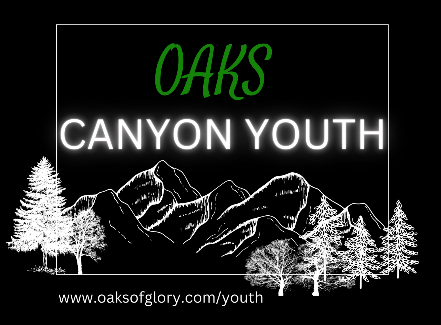 2023-2024 Product Order FormYouth Pastors: Jeff & Halley Faville503-580-2354; 503-509-8671www.oaksofglory.com/youthoakscanyonyouth@gmail.comITEMQUANTITYCOSTTOTALBasic Scripture Portion:  GEPCP *$1.99A Quizzer’s Daily Devotional*$9.99Scripture Portion w/ Concordance*$11.99Novice Quizzer’s Kit*$22.99Basic Scripture Portion: GEPCP—color**$3.95Listening CD**$9.95Quizzer’s 4 in 1 Scripture Portion**$11.95Quizzer’s Package**$24.95